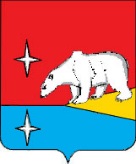 ГЛАВАГОРОДСКОГО ОКРУГА ЭГВЕКИНОТП О С Т А Н О В Л Е Н И ЕО внесении изменений в Постановление Главы городского округа Эгвекинот от 12 ноября 2021 г. № 39-пгВ целях приведения муниципальных правовых актов городского округа Эгвекинот в соответствие с требованиями законодательства Российской Федерации, руководствуясь Уставом городского округа Эгвекинот, П О С Т А Н О В Л Я Ю:           1. Внести в Постановление Главы городского округа Эгвекинот от 12 ноября 2021 г. № 39-пг «О проекте решения Совета депутатов городского округа Эгвекинот                                          «О внесении изменений в Правила благоустройства территории населенных пунктов городского округа Эгвекинот, утвержденные решением Совета депутатов городского округа Эгвекинот от 27 декабря 2017 г. № 340» и назначении публичных слушаний», следующее изменение:пункт 1 изложить в следующей редакции:«1. Назначить публичные слушания по проекту решения Совета депутатов городского округа Эгвекинот «О внесении изменений в Правила благоустройства территории населенных пунктов городского округа Эгвекинот, утвержденные решением Совета депутатов городского округа Эгвекинот от 27 декабря 2017 г. № 340» и провести их 29 ноября 2021 года в 15 часов 00 минут в зале заседаний Администрации городского округа Эгвекинот.».2. Настоящее постановление подлежит обнародованию в местах, определенных Уставом городского округа Эгвекинот, размещению на официальном сайте Администрации городского   округа Эгвекинот в информационно-телекоммуникационной сети «Интернет» и вступает в силу со дня его обнародования.3. Контроль за исполнением настоящего постановления возложить на Управление промышленной политики Администрации городского округа Эгвекинот (Абакаров А.М.).             	                                                                                                            Р.В. Коркишкоот 19 ноября 2021 г.№ 41 - пг                             п. Эгвекинот